Beta-Hemolytic Streptococci on BAP Identification ChartSummaryMajor pathogens: Streptococcus pyogenes (group A) & S. agalactiae (group B). In abscesses and body fluids, S. anginosus group (“S. milleri”) also found. All are catalase (-), Gram (+) cocci chainsGroup A - S. pyogenes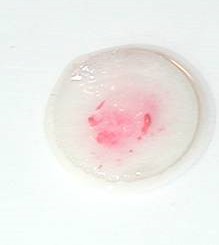 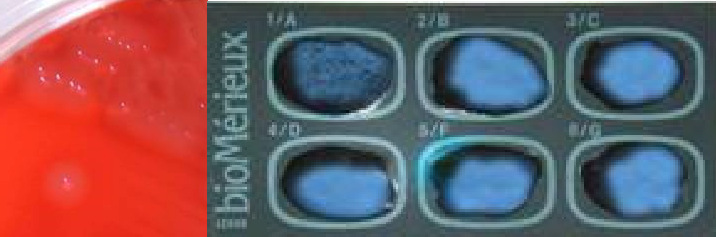 CharacteristicsColony Morphology and beta-hemolysis around colonya- Group A positive Latex or b- PYR (+)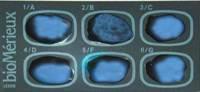 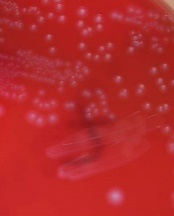 Group B - S. agalactiaeCharacteristicsColony Morphology and soft beta-hemolysis under colony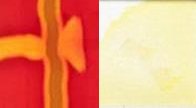 a- Group B positive Latex or b- CAMP (+) and PYR (-)anginosus group Characteristics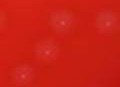 Pinpoint colonies <0.5 mm; Caramel odor (noted but do not sniff plates)“S. anginosus” groupNote: If none of the above: Beta-strep not A or B